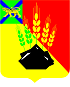 АДМИНИСТРАЦИЯ МИХАЙЛОВСКОГО МУНИЦИПАЛЬНОГО РАЙОНА ПОСТАНОВЛЕНИЕ 
01.12.2023                                              с. Михайловка                                                № 1407-паО внесении изменений в постановление администрации Михайловского муниципального района от 01.09.2023 № 1066-па «Об утверждении Порядка предоставления субсидий на возобновление предпринимательской деятельности субъектов малого и среднего предпринимательства, а также физических лиц, применяющих специальный налоговый режим «Налог на профессиональный доход», пострадавших в результате чрезвычайной ситуации»В соответствии с Федеральными законами от 6 октября 2003 года № 131-ФЗ «Об общих принципах организации местного самоуправления в Российской Федерации», на основании рекомендаций Уполномоченного по защите прав предпринимателей в Приморском крае (письмо от 03.11.2023 № 58/427), руководствуясь Уставом Михайловского муниципального района, администрация Михайловского муниципального районаПОСТАНОВЛЯЕТ:1. Внести в Порядок предоставления субсидий на возобновление предпринимательской деятельности субъектов малого и среднего предпринимательства, а также физических лиц, применяющих специальный налоговый режим «Налог на профессиональный доход», пострадавших в результате чрезвычайной ситуации (далее – Порядок), утвержденный постановлением администрации Михайловского муниципального района от 01.09.2023 № 1066-па, следующие изменения:1.1. В подпункте а) пункта 18 раздела II Порядка слова «копию формы Сведений о среднесписочной численности работников за предшествующий календарный год (утверждена Приказом Федеральной налоговой служб России от 29 марта 2007 года № ММ-3-25/174@)» заменить словами «копию формы расчёта по страховым взносам и персонифицированных сведений о физических лицах (приложение № 2, утверждённое приказом ФНС России от 29.09.2022 № ЕД-7-44/878@ «Об утверждении форм расчёта по страховым взносам и персонифицированных сведений о физических лицах, порядков их заполнения, а также форматов их представления в электронной форме»)». 1.2. Подпункт а) пункта 29 раздела IV Порядка дополнить абзацем «При составлении отчёта о затратах предоставляются документы, подтверждающие фактически произведённые затраты, в том числе с даты оформления заявки на участие в отборе по предоставлению субсидии».2. Муниципальному казенному учреждению «Управление по организационно-техническому обеспечению деятельности администрации Михайловского муниципального района» (Корж С.Г.) разместить настоящее постановление на официальном сайте администрации Михайловского муниципального района.3. Контроль выполнения настоящего постановления оставляю за собой. Глава Михайловского муниципального района –Глава администрации района                                                       В.В. Архипов